Уважаемый Игорь Иосифович!В соответствии с частью 2 статьи 157 Бюджетного кодекса Российской Федерации к бюджетным полномочиям контрольно-счетного органа муниципального образования, в том числе относится экспертиза муниципальных программ. Согласно пункту 7 части 2 статьи 9 Федерального закона от 07.02.2011 № 6-ФЗ «Об общих принципах организации и деятельности контрольно-счетных органов субъектов Российской Федерации и муниципальных образований» контрольно-счетный орган муниципального образования осуществляет полномочия по финансово-экономической экспертизе проектов муниципальных правовых актов (включая обоснованность финансово-экономических обоснований) в части, касающейся расходных обязательств муниципального образования, а также муниципальных программ.Таким образом, Контрольно-счетная комиссия Кировского муниципального района осуществляет полномочия по финансово-экономической экспертизе проектов муниципальных программ. В связи с тем, что представленный проект  муниципальной программы «Комплексное развитие сельских территорий» на 2021-2027 годы, утвержден  постановлением администрации Кировского муниципального района  4 июня 2020 года, финансово-экономическая экспертиза в отношении  утвержденных муниципальных программ не проводится.	Вместе с тем, Контрольно-счетная комиссия обращает Ваше внимание, что утверждённая муниципальная программа содержит ряд существенных недостатков,  требующих доработки, при  этом в листе согласования данные недостатки должностными лицами администрации Кировского муниципального района  не отражены. Председатель                                                                                     С.В. Куничак 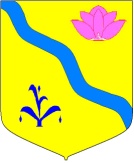 КОНТРОЛЬНО-СЧЕТНАЯ КОМИССИЯ КИРОВСКОГО МУНИЦИПАЛЬНОГО РАЙОНА ул. Советская, 57, пгт Кировский, 692091тел: (42354) 23-0-60E-mail: ksk_kir@mail.primorye.ruОКПО 84629068, ОГРН 1082507000069ИНН/КПП 2516606416/251601001